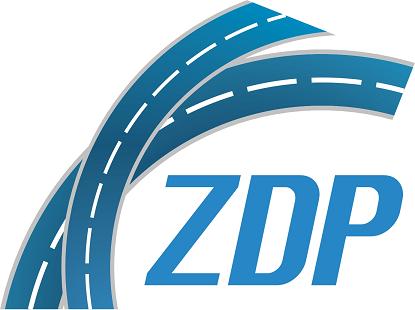 ZP.2510.3.2021						            Starachowice 01.09.2021Numer ogłoszenia w BZP:	2021/BZP 00165756/01	
„Dostawa piasku do zimowego utrzymania dróg powiatowych”.Zamawiający wskazuje identyfikator prowadzonego postępowania:IDENTYFIKATOR POSTĘPOWANIA:429538b8-55b1-4dc7-8781-e0d672555bfd